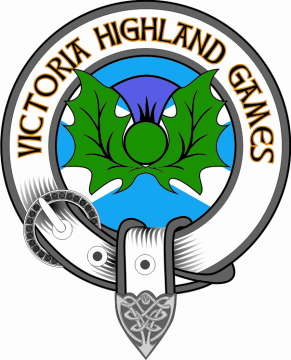 LOCATION:	Esquimalt Recreation Centre, 547 Fraser Street, Esquimalt BC JUDGE:  	Briar Beers – Kamloops, B.CPIPER:  	TBAPRIMARY		Pas de Basques | Pas de Basques & high cuts | Fling (4)BEGINNER		Fling (4) | Sword  (2+1) | Lilt (4)NOVICE		Fling (4) | Lilt (4) | Flora (4) INTERMEDIATE   	Johnny (4) | Lilt (4) | Flora (4)PREMIER Under 16	Flora (4) | Village Maid (4) | Blue Bonnets (4)PREMIER 16 and OVER	Village Maid (4) | Blue Bonnets (4) | Earl of Errol (4)Please remember this is a closed competition so you must be a VHGA member to compete.Cake Walk, Bursary presentation and maybe a visit from someone special!Competition Rules and RegulationsAll dancing rules and regulations governed by SOBHD.Decisions of the competition organizer and judges are final, including number of placements in any event.Classes will be divided according to number of entries received. Restricted classes only if entries warrant.Competitors dance only in their respective age groups.Competitors MUST be on hand when their event is called or forfeit entry in that event.Competitors must dance with swords and to music provided by the VHGA.No refunds unless request accompanied by doctor’s note. Competition organizer must be notified of any class changes as early as possible.Protests must be made in writing and given to the Competition Organizer at the event, accompanied by $5.00 fee (refundable if sustained).All competitors must be in full costume and present registration cards to receive their medals.MARSHALS and COMPETITORS ONLY IN MARSHALING AREA.NSF cheques will be charged $20.00.Entries must be received by Monday, November 28th, 2015.   Late entries will be accepted until Wednesday November 30th, 2016 but will be subject to a $10.00 late fee and dancer’s name in program will not be guaranteed.DANCE ENTRY FORM (PLEASE USE ONE FORM PER DANCER)DANCE ENTRY FORM (PLEASE USE ONE FORM PER DANCER)DANCE ENTRY FORM (PLEASE USE ONE FORM PER DANCER)DANCE ENTRY FORM (PLEASE USE ONE FORM PER DANCER)OFFICIAL USE:Dancer’s NameMailing AddressCity/Province/Postal CodeTelephoneEmailAge on December 4th, 2016DOBYear:                Month:              Day:Year:                Month:              Day:Scotdance #VHGA #TeacherPlease √ dances being enteredParent volunteers are always needed.  If you can volunteer, please indicate:       AfternoonParent Name: ____________________________PrimaryBeginnerNoviceIntPremierPlease √ dances being enteredParent volunteers are always needed.  If you can volunteer, please indicate:       AfternoonParent Name: ____________________________PDBPlease √ dances being enteredParent volunteers are always needed.  If you can volunteer, please indicate:       AfternoonParent Name: ____________________________PDB & HCPlease √ dances being enteredParent volunteers are always needed.  If you can volunteer, please indicate:       AfternoonParent Name: ____________________________FLINGPlease √ dances being enteredParent volunteers are always needed.  If you can volunteer, please indicate:       AfternoonParent Name: ____________________________SWORDPlease √ dances being enteredParent volunteers are always needed.  If you can volunteer, please indicate:       AfternoonParent Name: ____________________________S.TRIUBHASPlease √ dances being enteredParent volunteers are always needed.  If you can volunteer, please indicate:       AfternoonParent Name: ____________________________FLORAPlease √ dances being enteredParent volunteers are always needed.  If you can volunteer, please indicate:       AfternoonParent Name: ____________________________LILTPlease √ dances being enteredParent volunteers are always needed.  If you can volunteer, please indicate:       AfternoonParent Name: ____________________________STRATHSPEY & HRPlease √ dances being enteredParent volunteers are always needed.  If you can volunteer, please indicate:       AfternoonParent Name: ____________________________JOHNNYPlease √ dances being enteredParent volunteers are always needed.  If you can volunteer, please indicate:       AfternoonParent Name: ____________________________VILLAGE MAIDPlease √ dances being enteredParent volunteers are always needed.  If you can volunteer, please indicate:       AfternoonParent Name: ____________________________BLUE BONNETSPlease √ dances being enteredParent volunteers are always needed.  If you can volunteer, please indicate:       AfternoonParent Name: ____________________________EARL OF ERROLDance Entry FeesPre-premier & premier under 16	$5.00 per eventVHGA members			$4.00 per eventPremier 16 and over			$6.00 per eventVHGA members			$5.00 per eventENTRY FEE CALCULATIONS:ENTRY FEE CALCULATIONS:Dance Entry FeesPre-premier & premier under 16	$5.00 per eventVHGA members			$4.00 per eventPremier 16 and over			$6.00 per eventVHGA members			$5.00 per event_______    DANCES @    $_______$Dance Entry FeesPre-premier & premier under 16	$5.00 per eventVHGA members			$4.00 per eventPremier 16 and over			$6.00 per eventVHGA members			$5.00 per eventSCOTDANCE FEE     		$1.00Dance Entry FeesPre-premier & premier under 16	$5.00 per eventVHGA members			$4.00 per eventPremier 16 and over			$6.00 per eventVHGA members			$5.00 per eventSDCCS SURCHARGE$1.00Dance Entry FeesPre-premier & premier under 16	$5.00 per eventVHGA members			$4.00 per eventPremier 16 and over			$6.00 per eventVHGA members			$5.00 per eventNUMBER DEPOSIT$2.00Dance Entry FeesPre-premier & premier under 16	$5.00 per eventVHGA members			$4.00 per eventPremier 16 and over			$6.00 per eventVHGA members			$5.00 per eventTOTAL FEES ENCLOSED:                $TOTAL FEES ENCLOSED:                $ACCEPTANCE & CLOSING DATESEntries must be received by Monday, November 28th, 2015.   Late entries will be accepted until Wednesday November 30th, 2016 but will be subject to a $10.00 late fee and dancer’s name in program will not be guaranteed.MAIL ENTRY TO:VHGA 2168 Kingbird DriveVictoria, BC  V9B 6V7